ЭКРАНИЗАЦИЯ БЕСТСЕЛЛЕРА ТОМА ХОЛТА«БЮРО МАГИЧЕСКИХ УСЛУГ»6 апреля компания Global Film выпустит в российский прокат фэнтези «БЮРО МАГИЧЕСКИХ УСЛУГ» о волшебниках, которые занимаются поиском магических артефактов. Одну из главных ролей в картине исполнил двукратный лауреат премии «Оскар» и обладатель двух «Золотых глобусов» Кристоф Вальц.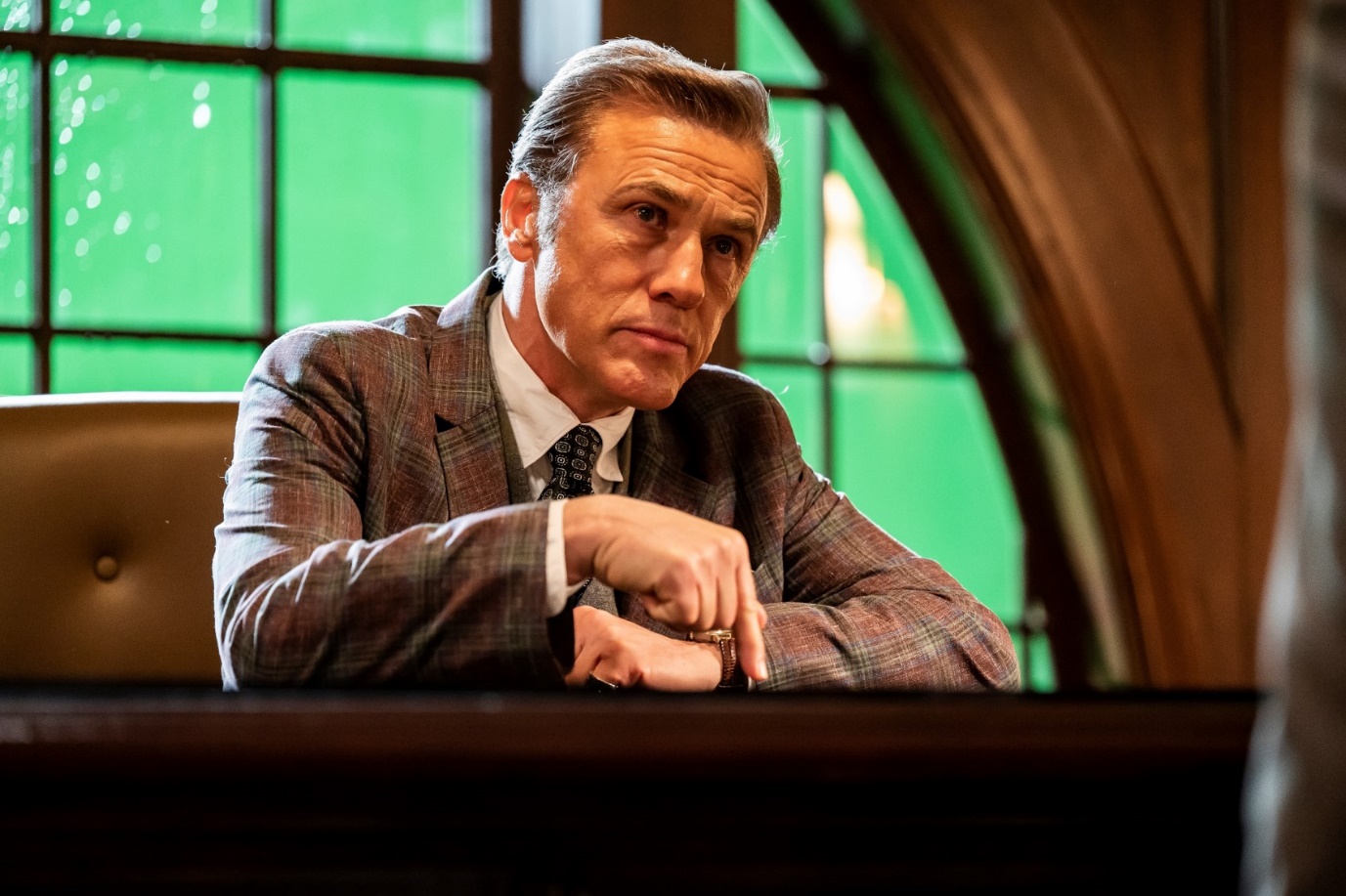 «Бюро магических услуг» - это экранизация бестселлера Тома Холта «Переносная дверь». Режиссером картины выступил Джеффри Уокер (сериал «Американская семейка»). За адаптацию книги отвечал сценарист Леон Форд.Синопсис:Самые обычные клерки работают в весьма необычной фирме. Здесь распутывают самые странные происшествия и занимаются поисками магических артефактов. Непримечательная парочка стажеров –исполнителей среднего звена, даже не подозревает, во что ввязалась, и думает лишь о том, как бы разобраться с рутиной до ужина, желательно не изменив ход истории и не повергнув Вселенную в хаос временных парадоксов. Иначе повышения им точно не видать.СМОТРЕТЬ ТРЕЙЛЕРТОМ ХОЛТПроизведения Тома Холта – настоящая современная классика британской литературы. Наравне с Терри Пратчеттом он стал мастером юмористической сатиры, а его продуманные миры, наполненные магией, не уступают вселенной, созданной Джоан Роулинг. В свое время Том Холт написал множество потрясающих книг, но одна из них особенно выделяется среди остальных.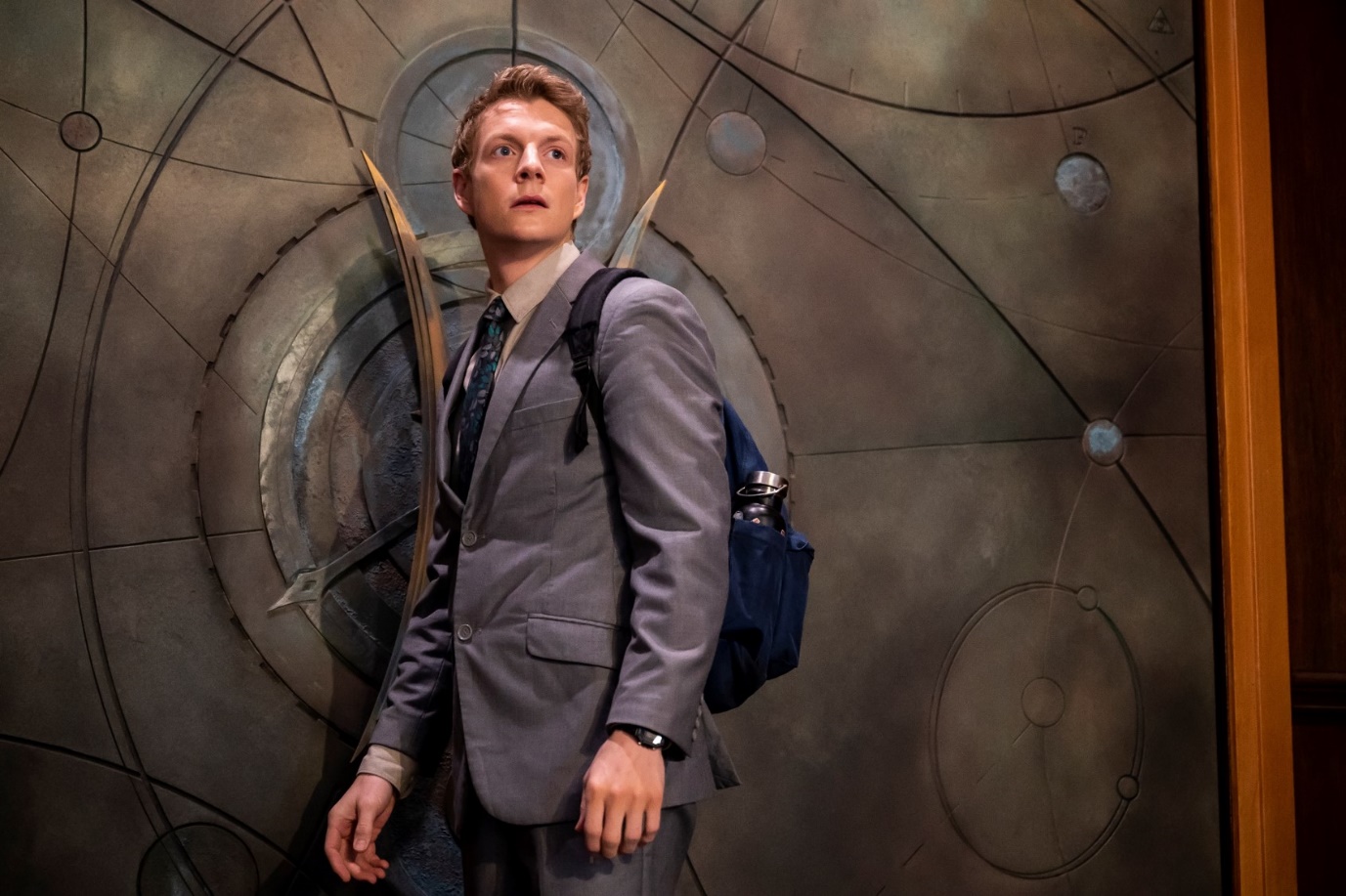 «Бюро магических услуг» – экранизация главного романа Тома Холта «Переносная дверь», ставшего мировым бестселлером. Заглянув в этот мир, мы увидим, как герои, напоминающие персонажей сериала «Офис», попадают в место, которое очень похоже на Хогвартс.СЮЖЕТГлавный герой фильма – юноша 20 лет по имени Пол. Он случайно попадает на собеседование в лондонскую фирму под названием «Дж. В. Уэллс и К°», главный девиз которой «все случайности не случайны». После короткого и очень странного интервью, где Пол рассказал о всех своих жизненных навыках, которых, как оказалось, у него совершенно нет, его отправляют на стажировку клерком.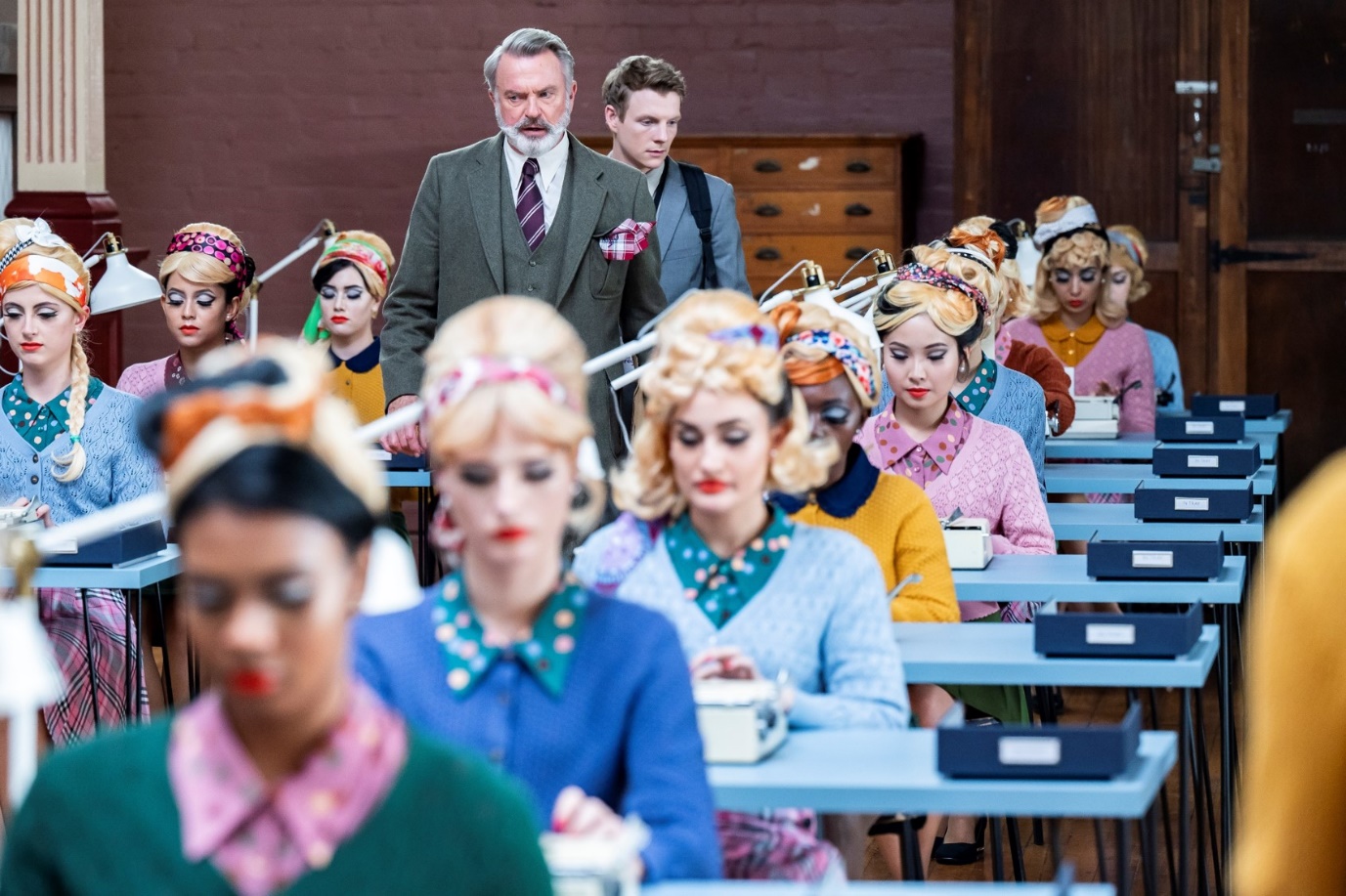 Пола сложно назвать сообразительным, но в какой-то момент он понимает, что в этом бюро занимаются магией и поисками магических артефактов, а работают здесь волшебники и магические существа. Магические способности у юноши раскрывается весьма неохотно. Если точнее, не раскрывается вообще! В отличие от его коллеги – молодой и привлекательной девушки Софи, которая тоже только приступила к работе на должности клерка, но уже раскрыла в себе дар провидицы. И все же именно Полу поручают найти один из самых загадочных артефактов в мире - Переносную дверь, которая способна отправить владельца куда угодно. Если Дверь попадет не в те руки, то Полу грозит не только увольнение, но и весь мир будет в большой опасности!За каждым шагом неуклюжего клерка пристально наблюдает его непосредственный руководитель Деннис Таннер – старший партнер фирмы и член совета директоров. Этот хмурый и строгий мужчина не дает спуску новобранцем и похоже, что он что-то скрывает. А вот директор фирмы Хамфри Уэллс - его полная противоположность. Уэллс обаятельный, добрый и обладает прекрасным чувством юмора. Но Пол довольно быстро понимает, что в этом безумном бюро не стоит идти на поводу первого впечатления. 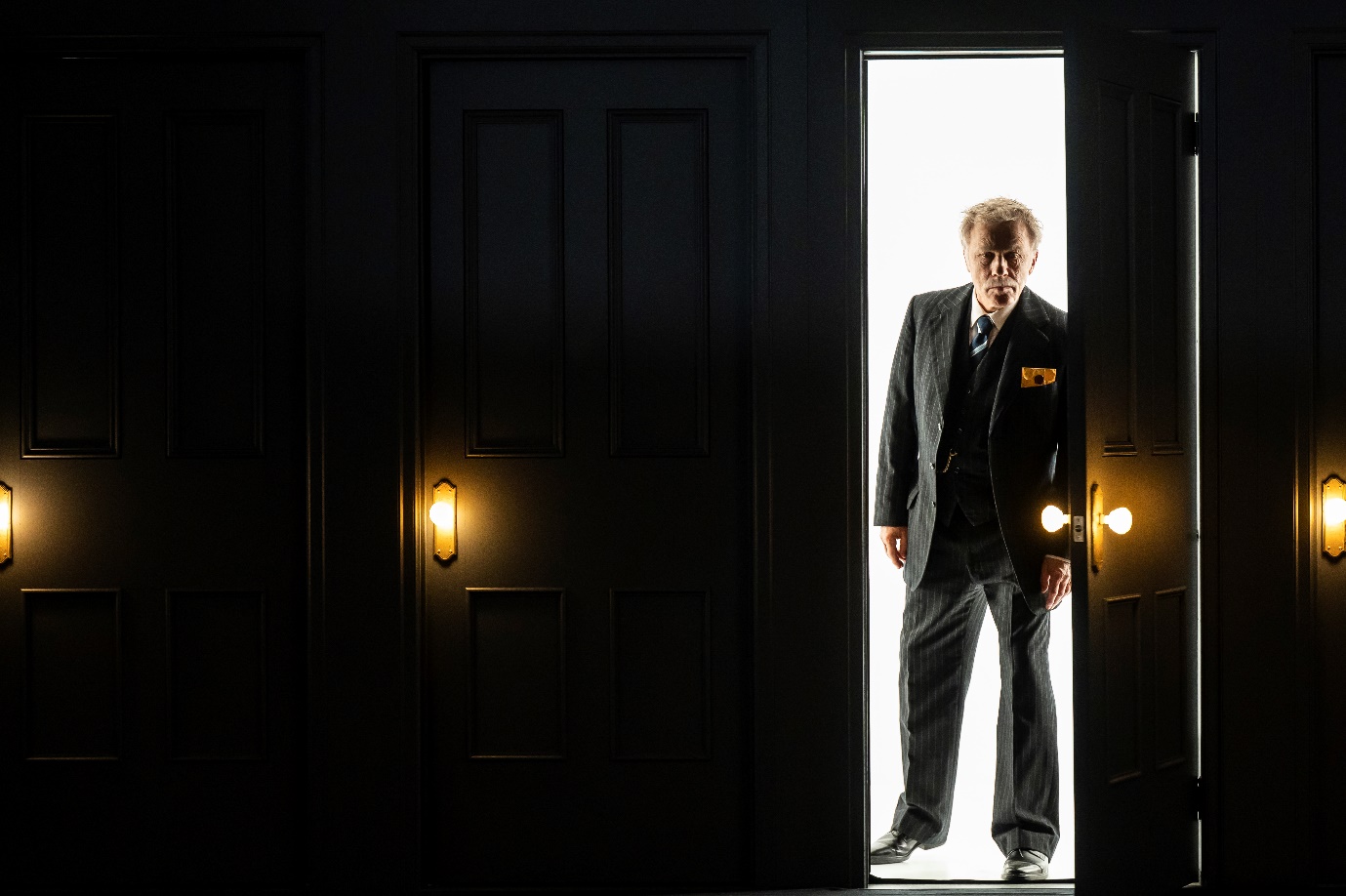 Режиссер фильма Джеффри Уокер с детства обожал жанр фэнтези, а книга Тома Холта позволяла создать удивительный мир с множеством интересных персонажей. «Наши герои постепенно раскрывают секреты фирмы «Дж. В. Уэллс и К°». Они узнают, что это очень древняя организация, которая веками занималась магией и вычислением совпадений по всему миру. По мере их открытий в фильме появляются фантастические существа и магия», — рассказал режиссер Джеффри Уокер.СЦЕНАРИЙСценаристом фильма выступил Леон Форд, которому удалось не только уловить настроение и стиль книги, но и сохранить уникальное чувство юмора автора. 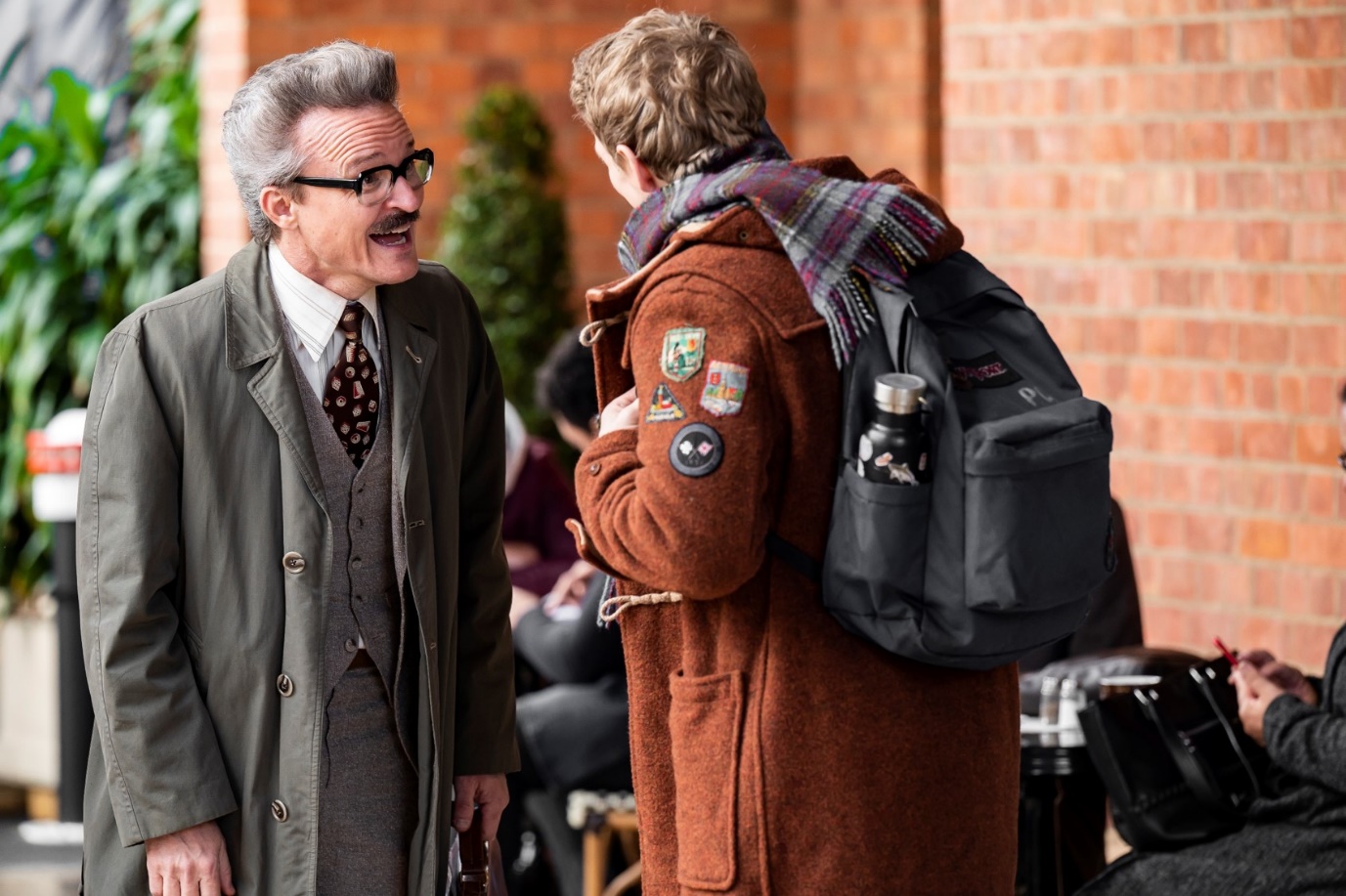 «Книга действительно отлично работает сама по себе. Все, что мне нужно было делать, это оставаться верным первоисточнику и придать ему определенную форму. Самым важным для меня в адаптации книги было сохранение баланса между британской комедией, застенчивой молодежью и приключениями. Холт очень тщательно продумал свою вселенную», — говорит Леон.Режиссер фильма Джеффри Уокер тепло вспоминает сотрудничество с сценаристом Леоном Фордом, называя их совместную работу «замечательным путешествием».«Он прекрасно понял эмоциональное оформление фильма. Без сценария Леона мы не смогли бы заинтересовать таких шикарных актеров как Кристоф Вальц, Сэм Нил и Миранда Отто. За его невероятным талантом потянулись люди», — настаивает Джеффри Уокер.АКТЕРЫ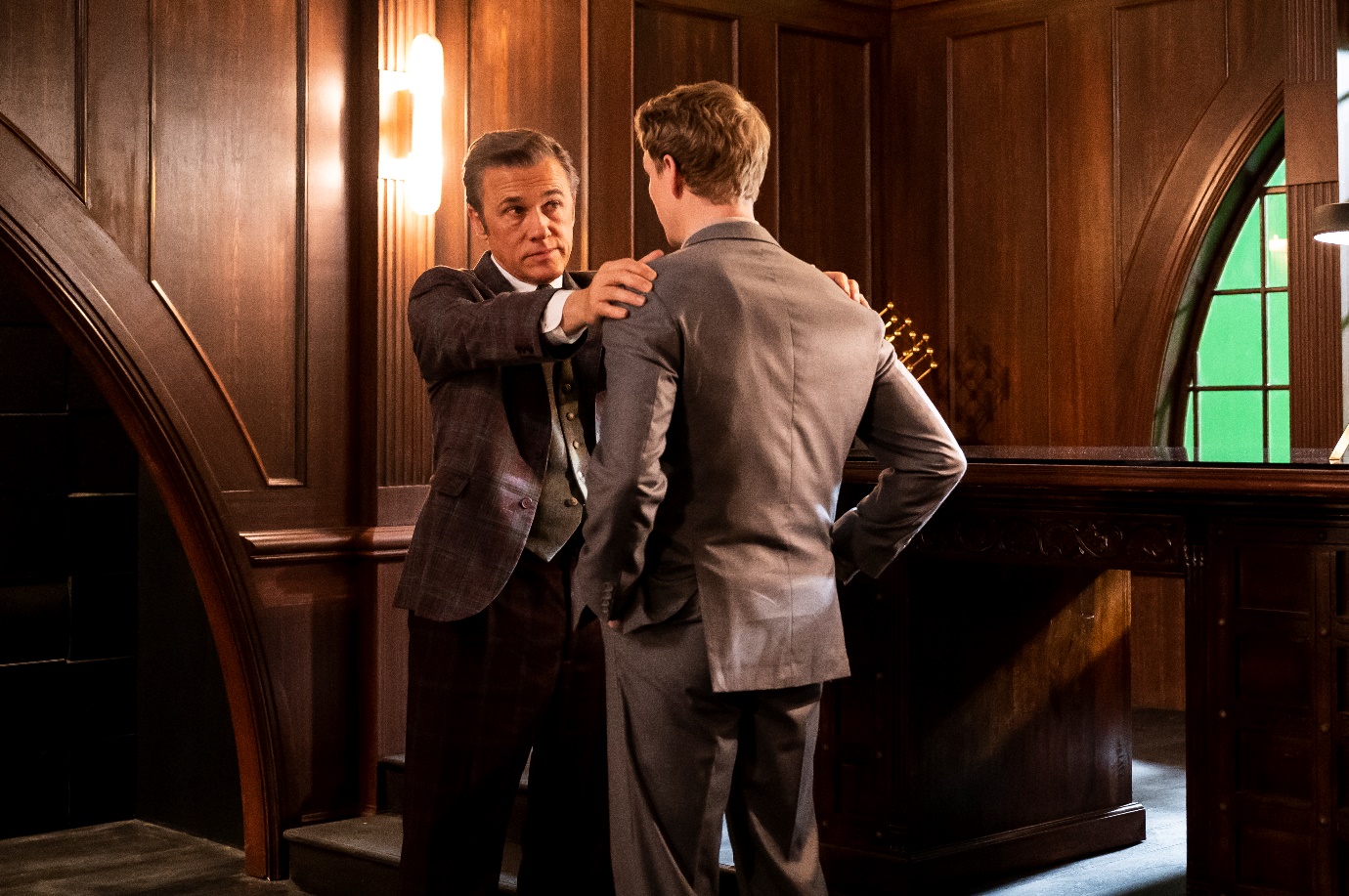 Двукратный лауреат премии «Оскар» и обладатель двух «Золотых глобусов» Кристоф Вальц влюбился в сценарий фильма, после чего объявил о своем твердом желании принять участие в проекте. Более того, именно Вальц настоял, что он непременно должен исполнить сразу две роли – директора фирмы Хамфри Уэллс, а также его отца, бывшего руководителя предприятия Дж. В. Уэллса-старшего.  «Его подготовка была превосходной! Он усердно работал над ролью и проявил себя не только как отличный актер, но и даже соавтор. Он профессионал и приятный человек, с которым легко работать каждый день. Без его энтузиазма и его страсти фильм не был бы снят», — прокомментировал режиссер.Патрик Гибсон, который сыграл Пола, рассказал о том, каково было работать вместе с мировой звездой.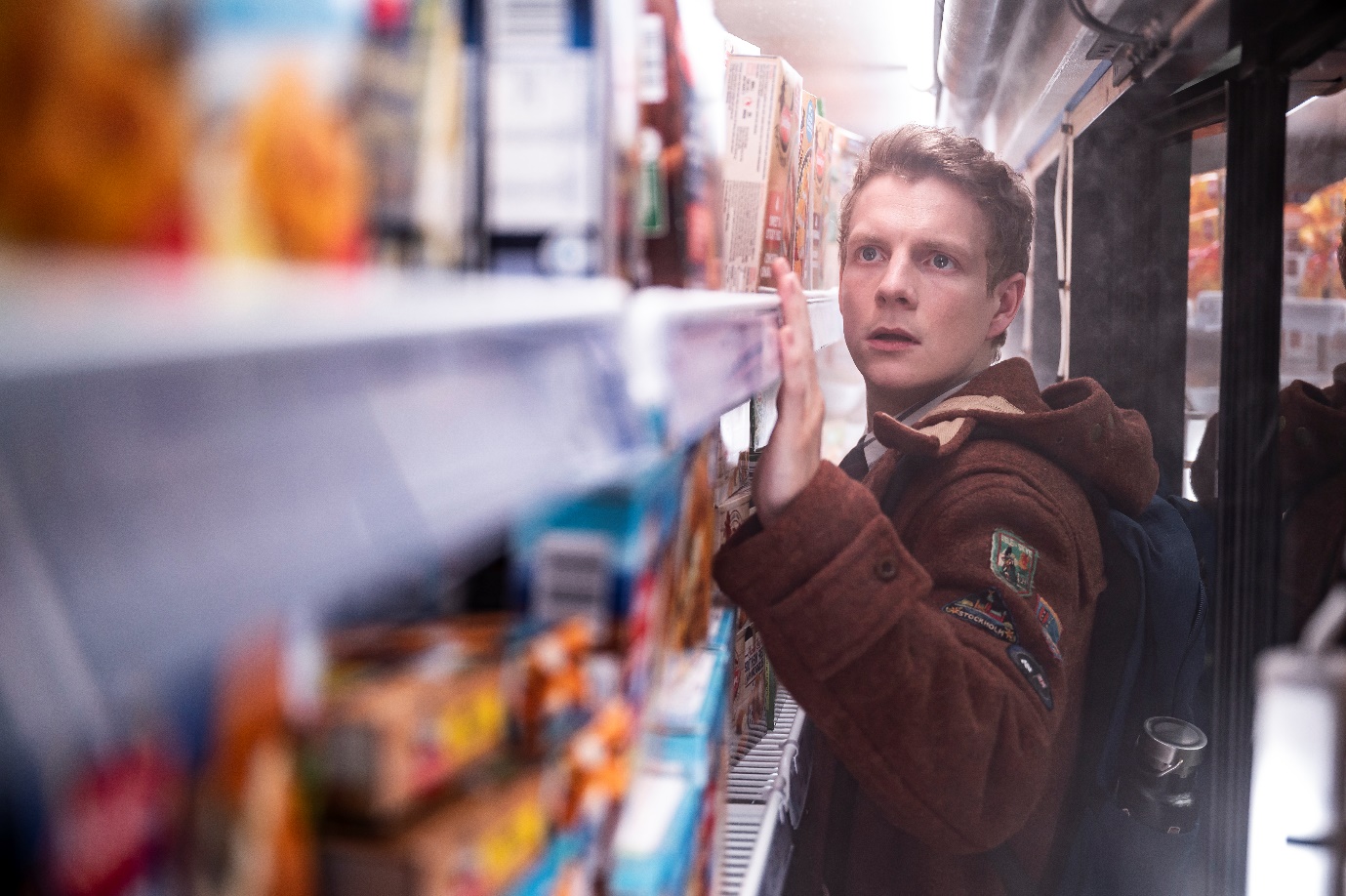 «Работать с Кристофом было потрясающе. Он был так великодушен, привнес столько нового и запоминающегося в характеры своих персонажей. Было ощущение, что это два совершенно разных человека, хотя они и были очень похожи внешне. Кристоф мастер своего дела и при этом добродушный, простой, отзывчивый и веселый человек. Каждый день работы с ним – это бесценный опыт», — рассказал Гибсон. Еще одна большая звезда этого фильма – Сэм Нил, который обрел мировую славу после выхода культового фильма «Парк юрского периода». Сэм играет Денниса Таннера, который руководит всеми новоприбывшими сотрудниками. Он один из самых старших партнеров фирмы, у его персонажа довольно строгий характер и множество секретов. 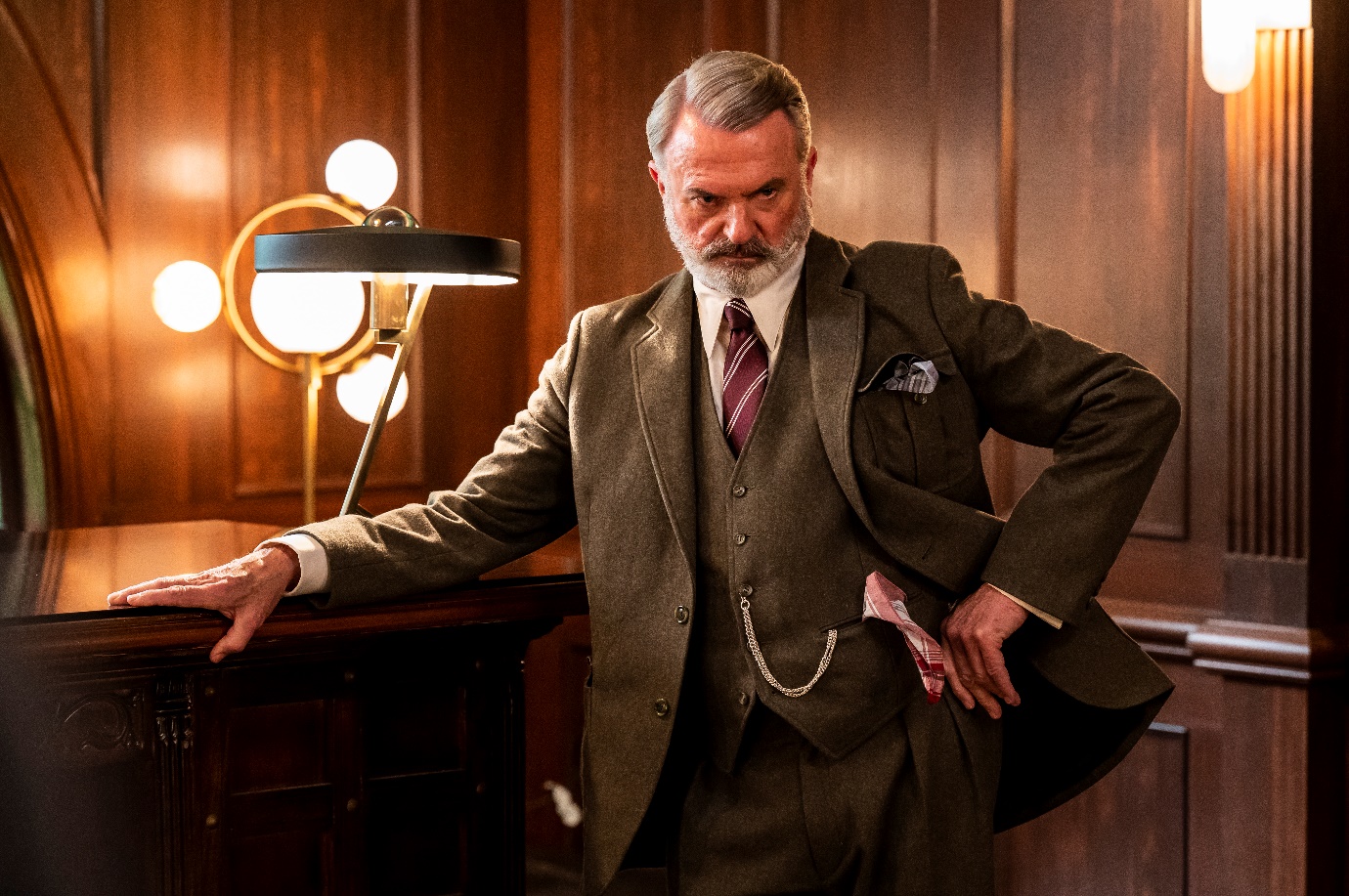 «В этом фильме меня привлекло, в первую очередь, изобилие веселья и юмора. Мне, как и многим сейчас людям, просто нужно что-то смешное, веселое, жизнеутверждающее. Нам всем был нужен такой добрый фильм», – говорит Сэм Нил.Сэм Нил больше всех получал удовольствие от работы на съемочной площадке и вел себя словно подросток: постоянно веселился, смеялся и наслаждался моментом. «С Сэмом приятно работать, потому что он приносит много радости и веселья во все, что делает. Он никогда не жалуется, у него всегда хорошее настроение и ему правда нравилось находиться на съемочной площадке и отдаваться работе. Я очень ему благодарна, за ним всегда было приятно наблюдать», — рассказала актриса Миранда Отто.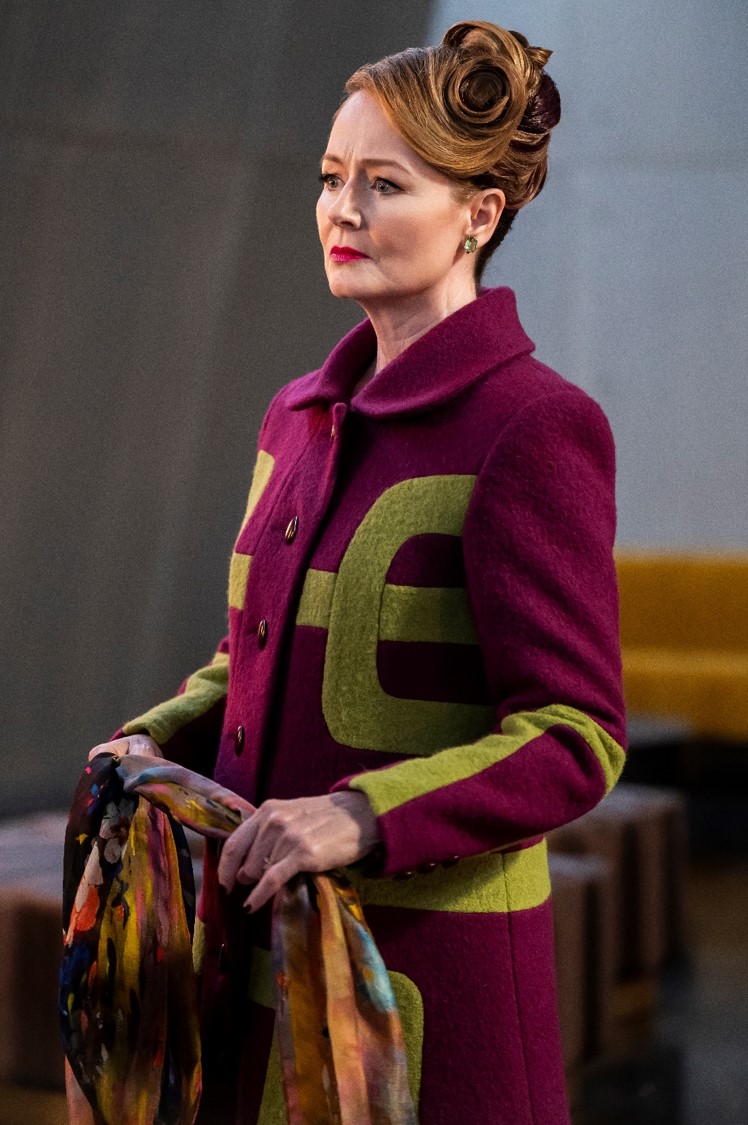 Миранда Отто, звезда культовой саги «Властелин колец», взяла на себя роль еще одного партнера фирмы – графини Джуди, которая помогает молодым клеркам в практическом освоении магии.КЛЕРКИГлавные роли юных клерков Пола и Софи, которые, казалось бы, абсолютно случайно устроились на работу в эту странную фирму, достались Патрику Гибсону и Софии Уайлд. «Во время прослушивания Патрика, страницы сценария буквально ожили! Когда слова Пола прозвучали его голосом, мы поняли, что фильм получится просто отличным. Патрику удалось все с первого раза - неловкость, сочувствие, привлекательность, ну а затем мы стали свидетелями того, как зародилась химия между ним и Софи», — вспоминает продюсер картины Тодд Феллман.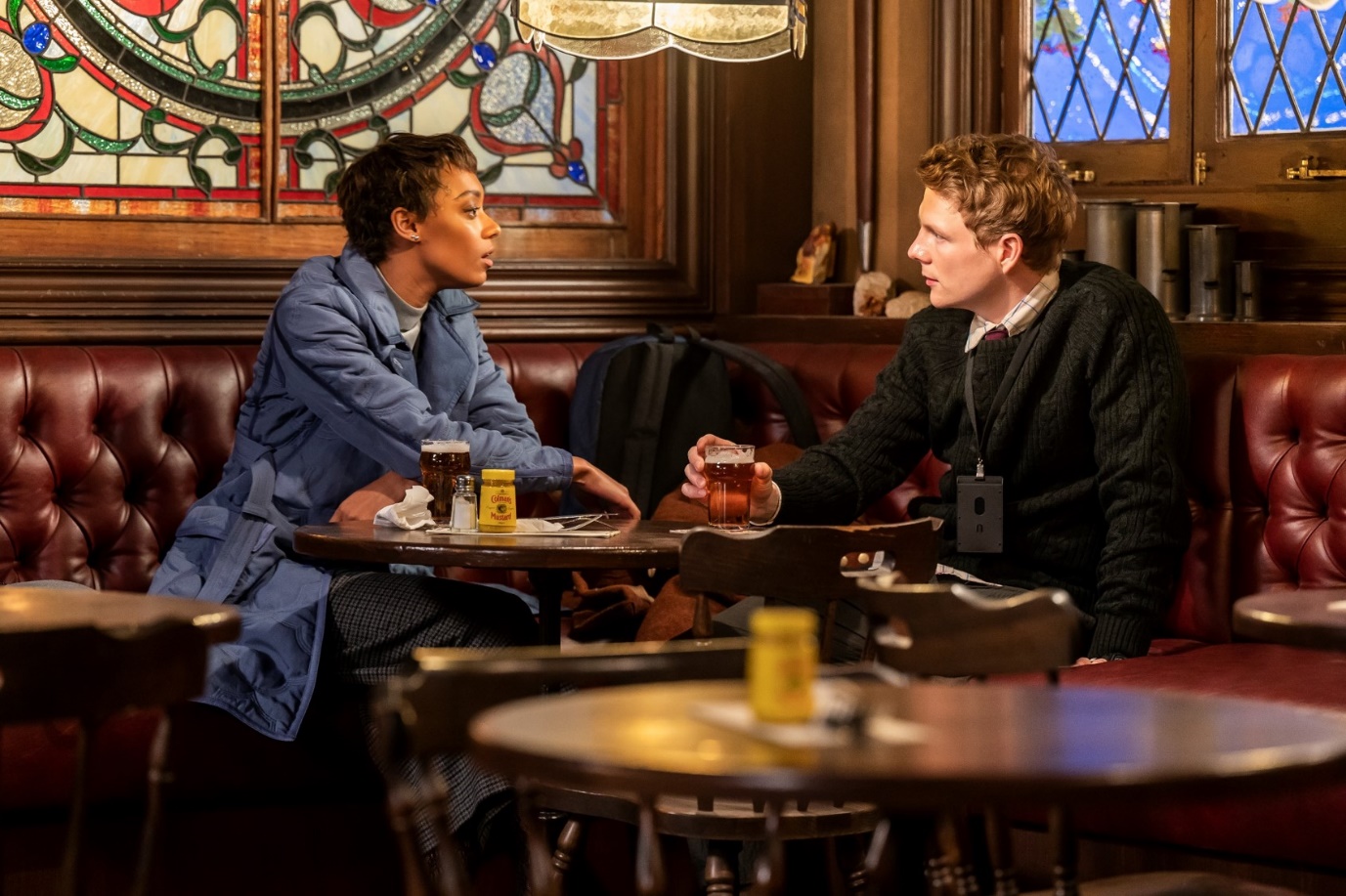 «Патрик замечательный человек. Он был прекрасным партнером по фильму и настоящим другом. Мне кажется, что Патрик и его персонаж Пол – это один и тот же человек. Невозможно представить более подходящего актера на эту роль», — говорит Софи Уайлд.Также актриса рассказала и о своем персонаже, отметив, что сразу почувствовала связь с ней. По ее словам, между ней и ее героиней тоже было много общего.   «Мой персонаж напоминает мне ту девушку, которой я была в старшей школе. Я точно так же хотела получать одни пятерки. Мне очень нравится Софи. Она амбициозная, знает, чего хочет, трудолюбивая, но при этом способна на чувства и любовь. Я очень полюбила свою героиню», – рассказывает Софи Уайлд.По мнению актрисы, несмотря на все спецэффекты, фэнтезийный мир и юмор, «Бюро магических услуг» – это история любви.  «Мне кажется, что это своего рода история чувств между молодыми людьми и история взросления. Эта картина о том, как найти себя в этом мире. Посмотрев этот фильм, вы сможете понять, каким человеком хотите быть», — добавляет Софи.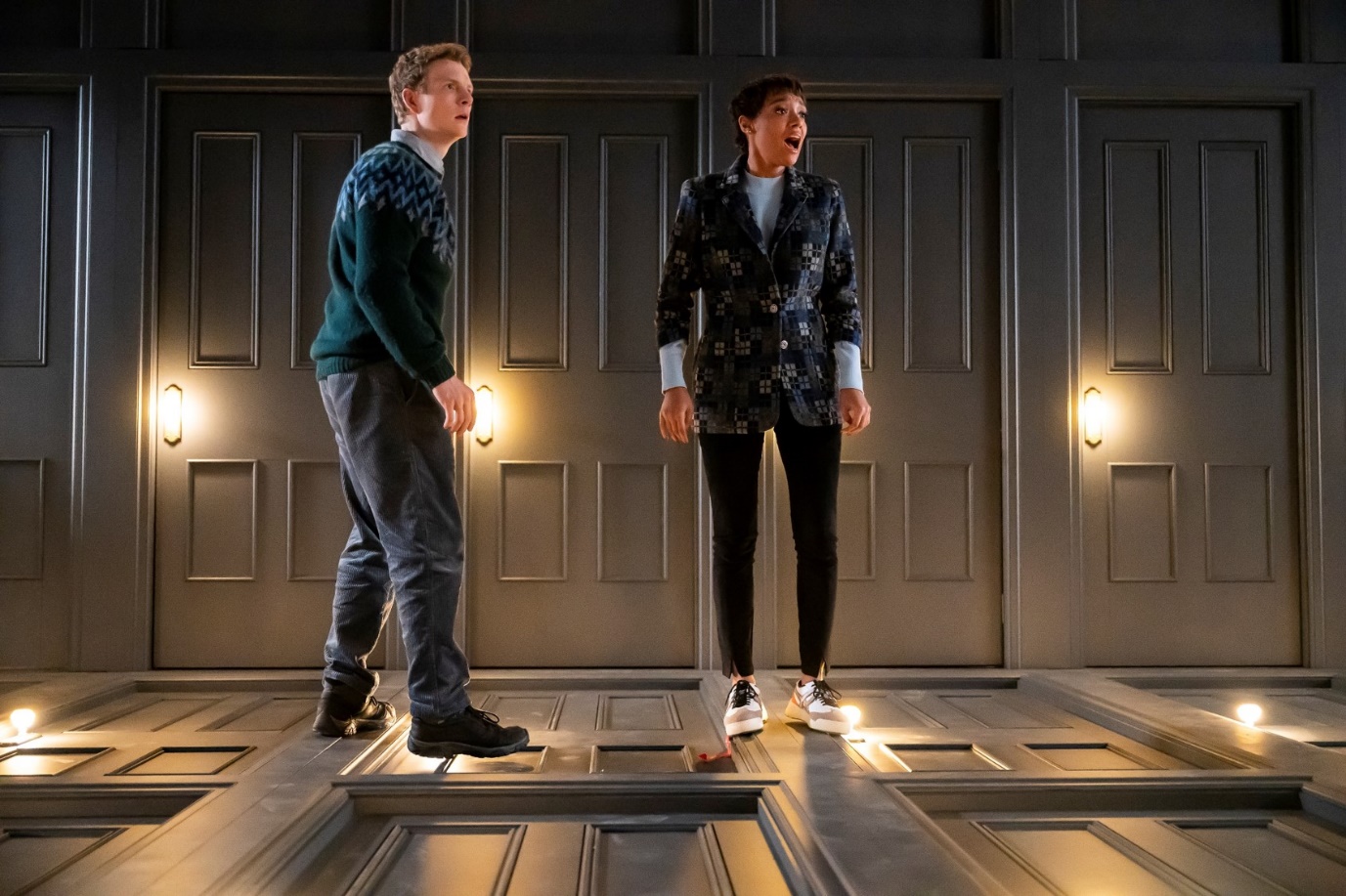 Описывая работу актрисы, режиссер Джеффри Уокер добавил, что она прекрасно вписалась не только в магический мир, но и в комедийный жанр. По его словам, девушка привнесла нечто совершенно особенное и уникальное в картину.   «Она прекрасно вписалась в комедийный жанр и буквально освещает наш фильм. Софи такая талантливая и замечательная, что привнесла в проект искру. Она превзошла все наши ожидания от этой роли», — заявил режиссер.ВИЗУАЛЬНЫЕ ЭФФЕКТЫ В фильме присутствуют магические существа и, в частности, гоблины. В какой-то момент мы узнаем, что именно они являются проводниками магии в наш мир. То, как эти мифические существа были воплощены в живых персонажей, стало своего рода магией, за которую был ответственен отдел настоящих профессионалов: визуальные эффекты создавала та же команда, которая работала над такими блокбастерами как «Тор: Рагнарёк» и «Аквамен».«Когда я впервые прочитал сценарий, то автоматически подумал о комбинации зеленой древесной лягушки и лысых кошек. Такая идея была очень причудливой, но я инстинктивно знал, что это правильный путь и это сработает», — рассказал Стив Бойл, ответственный за стилистику гоблинов.Также он добавил, что не было какой-то конкретной эпохи, к которой они старались привязать своих магических существ. Это был целый микс из разных эпох: некоторые гоблины были старомодны, другие футуристичны.Но даже сама атмосфера фильма не дает точного представления об эпохе. Конечно, все происходит в современном мире, но технологии остаются на втором плане. В самом бюро сотрудники работают на аналоговой технике, что добавляет проекту особый шарм.  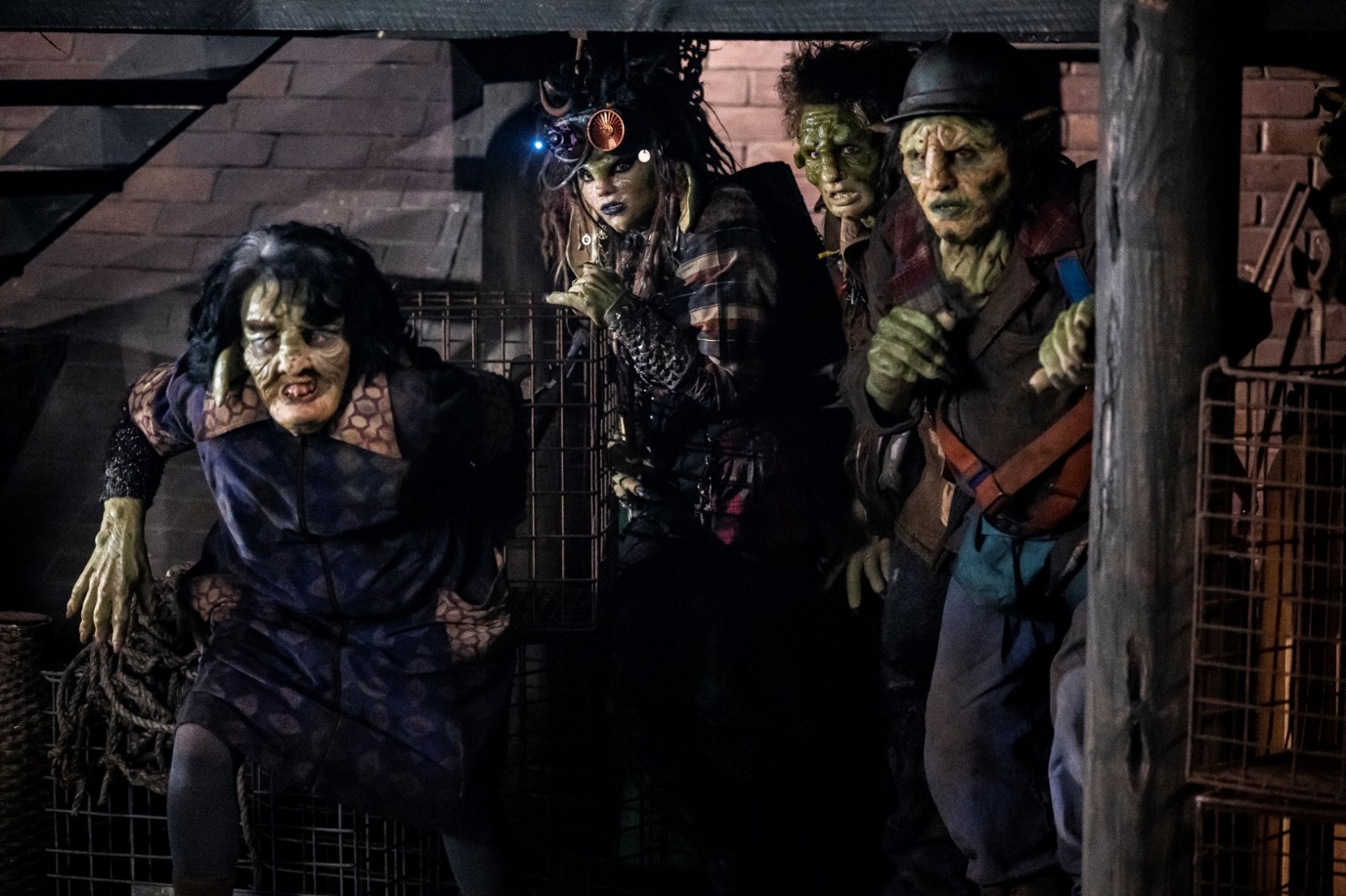 Картина «Бюро магических услуг» ожила со страниц британского романа, как в свое время ожили герои книг «Благие знамения» Терри Пратчетта и невероятные персонажи Джоан Роулинг. По словам режиссера Джеффри Уокера, основная тематическая философия всего проекта заключается в том, чтобы найти необычное в обычном. «Наш главный герой Пол – обычный парень, который обнаруживает, что способен на невероятные вещи. Я надеюсь, после просмотра этого фильма, каждый зритель откроет в себе такой же потенциал», – говорит режиссер Уокер.БЮРО МАГИЧЕСКИХ УСЛУГ // THE PORTABLE DOORПроизводство: Австралия, 2023Жанр: комедия, фэнтезиРелиз в России: 06.04.2023Прокатчик в России: Global FilmРежиссер: Джеффри Уокер («Американская семейка»)В ролях: Кристоф Вальц («Бесславные ублюдки», «Джанго освобожденный», «007: Спектр»), Сэм Нил («Парк юрского периода», «Тор: Любовь и гром»), Миранда Отто («Властелин колец: Возвращение короля», «Война миров»), Патрик Гибсон («Тень и Кость», «Белая принцесса», «Тюдоры»), Софи Уайлд, Джессика Де Гау («Секреты, которые она хранит», «Корона», «Дракула»), Дэймон Херриман («Однажды в… Голливуде», «Плоть и кости»), Рэйчел Хаус («Тор: Рагнарёк»).12+Синопсис:Самые обычные клерки работают в весьма необычной фирме. Здесь распутывают самые странные происшествия и занимаются поисками магических артефактов. Непримечательная парочка стажеров — исполнителей среднего звена, даже не подозревает, во что ввязалась, и думает лишь о том, как бы разобраться с рутиной до ужина, желательно не изменив ход истории и не повергнув Вселенную в хаос временных парадоксов. Иначе повышения им точно не видать.ПРЕСС-МАТЕРИАЛЫ: https://disk.yandex.ru/d/coS1ZXjU7LG6dwПостер: https://disk.yandex.ru/d/xC6cBhKvE9hPHgТрейлер: https://disk.yandex.ru/d/GqkEUbWqCEeKYAКадры: https://disk.yandex.ru/d/27lyxz2xViEe0AПресс-релиз: https://disk.yandex.ru/d/1YKoR6B1dfUT3wТрейлер YouTube: https://youtu.be/kiGe9YUDssU